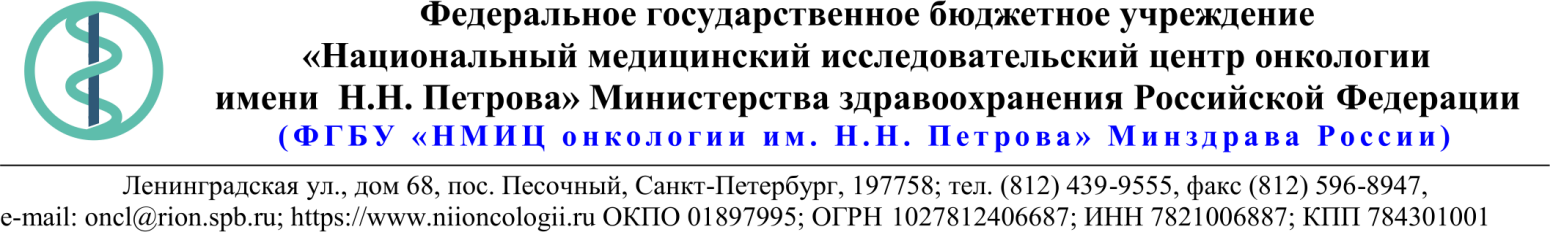 18.Описание объекта закупки28.01.2022 № 05-07/48Ссылка на данный номер обязательна!Запрос о предоставлении ценовой информациидля нужд ФГБУ «НМИЦ онкологии им. Н.Н. Петрова» Минздрава РоссииСтруктура цены (расходы, включенные в цену товара/работы/услуги) должна включать в себя:1)	стоимость товара/работы/услуги; 2)	стоимость упаковки товара;3)	стоимость транспортировки товара от склада поставщика до склада покупателя, включающая в себя все сопутствующие расходы, а также погрузочно-разгрузочные работы;4)	расходы поставщика на уплату таможенных сборов, налоговых и иных обязательных платежей, обязанность по внесению которых установлена российским законодательством;5)  все иные прямые и косвенные накладные расходы поставщика/подрядчика/исполнителя, связанные с поставкой товара/выполнением работ/оказанием услуг и необходимые для надлежащего выполнения обязательств.Сведения о товаре/работе/услуге: содержатся в Приложении.Просим всех заинтересованных лиц представить свои коммерческие предложения (далее - КП) о цене поставки товара/выполнения работы/оказания услуги с использованием прилагаемой формы описания  товара/работы/услуги и направлять их в форме электронного документа, подписанного квалифицированной электронной цифровой подписью (электронная цифровая подпись должна быть открепленной, в формате “sig”) по следующему адресу: 4399541@niioncologii.ru.Информируем, что направленные предложения не будут рассматриваться в качестве заявки на участие в закупке и не дают в дальнейшем каких-либо преимуществ для лиц, подавших указанные предложения.Настоящий запрос не является извещением о проведении закупки, офертой или публичной офертой и не влечет возникновения каких-либо обязательств заказчика.Из ответа на запрос должны однозначно определяться цена единицы товара/работы/услуги и общая цена контракта на условиях, указанных в запросе, срок действия предлагаемой цены.КП оформляется на официальном бланке (при наличии), должно содержать реквизиты организации (официальное наименование, ИНН, КПП - обязательно), и должно содержать ссылку на дату и номер запроса о предоставлении ценовой информации. КП должно содержать актуальные на момент запроса цены товара (работ, услуг), технические характеристики и прочие данные, в том числе условия поставки и оплаты, полностью соответствующие указанным в запросе о предоставлении ценовой информации.В КП должно содержаться однозначное указание на то, что предлагаемые товары (работы, услуги) полностью и по всем запрошенным характеристиками соответствуют описанию объекта закупки, содержащемуся в запросе о предоставлении ценовой информации, выраженное одним из следующих способов: - указанием в КП соответствующего запросу описания товара (работы, услуги)- подтверждением в тексте КП намерения поставки товара (выполнения работы, услуги) на условиях, указанных в запросе, в случае заключения контракта.1.Наименование ЗаказчикаФГБУ "НМИЦ онкологии им. Н.Н. Петрова" Минздрава России2.Наименование объекта закупкиПоставка модульных эндопротезов3.Коды ОКПД2 / КТРУУказаны в пункте 184.Место исполнения обязательств (адрес поставки, оказания услуг, выполнения работ)197758, Россия, г. Санкт- Петербург, п. Песочный, ул. Ленинградская, дом 685.АвансированиеНе предусмотрено6.Срок окончания действия договора (контракта)30.06.20227.Установление сроков исполнения обязательств контрагентомУстановление сроков исполнения обязательств контрагентом7.1Срок начала исполнения обязательств контрагентом:с момента подписания Контракта7.2Срок окончания исполнения обязательств контрагентом не позднее10.06.20227.3Периодичность выполнения работ, оказания услуг либо количество партий поставляемого товаров: (обязательства контрагента)В течение 5 (пяти) рабочих дней после поступления письменной заявки от Покупателя. Последняя дата подачи заявки на поставку 03.06.2022. Максимальное количество партий - 10 (десять).8.ОплатаОплата производится в соответствии со сроками, установленными согласно части 13.1 статьи 34 Федерального закона от 05.04.2013г. № 44-ФЗ9.Документы, которые должны быть представлены поставщиком (подрядчиком, исполнителем) вместе с товаром (результатом выполненной работы, оказанной услуги)регистрационные удостоверения10.Специальное право, которое должно быть у участника закупки и (или) поставщика (подрядчика, исполнителя) (наличие лицензии, членство в саморегулируемой организации и т.п.)не предусмотрено11.Дополнительные требования к участникам закупки (при наличии таких требований) и обоснование этих требованийне предусмотрено12.Срок действия гарантии качества товара (работы, услуги) после приемки ЗаказчикомОстаточный срок годности на момент поставки не менее 60%13.Размер обеспечения гарантийных обязательств (до 10% НМЦК)не предусмотрено14.Предоставляемые участникам закупки преимущества в соответствии со статьями 28 и 29 Закона № 44-ФЗне предусмотрено15.Запреты, ограничения допуска, условия допуска (преференции) иностранных товаровПриказ Минфина России от 04.06.2018 N 126н16.Страна происхождения (указывается участником в заявке, коммерческом предложении)Указаны в пункте 1817.Количество и единица измерения объекта закупкиУказаны в пункте 18№ п/пНаименование товара Требования к качеству, техническим и функциональным характеристикам товараКол-воЕд. изм.ОКПД2/ КТРУСтрана происхожденияНДС %Цена за ед. без НДС (руб.)Сумма без НДС (руб.)1Компонент большеберцовый Представлен 2 модификациями: 
1) Сегментный вариант: предназначен для замещения костного дефекта проксимального отдела большеберцовой кости; выполнен из сплава титана; повторяет анатомическую форму проксимального отдела большеберцовой кости; в верхнем отделе в наличии 7 расположенных перпендикулярно оси большеберцовой кости сквозных отверстий для фиксации окружающих тканей, из которых 3 расположены в медиально-латеральном направлении и 4 - в передне-заднем; в дистальном отделе модуля расположена ответная часть конуса Морзе с 2-мя прямоугольными деротационными выступами; длина замещения - 80 мм; 2 типоразмера по величине. 
2) Ответный вариант: предназначен для формирования искусственного коленного сустава при замещении дистального отдела бедренной кости; выполнен из сплава CoCrMo в виде платформы с полой ножкой; внешняя сторона платформы имеет элементы для крепления вкладыша; сторона платформы, прилегающая к опилу кости, имеет антиротационные ребра; в дистальной части полая ножка имеет винтовую резьбу по внутреннему диаметру; 4 типоразмера по площади платформы.5шт32.50.22.1102Часть соединительная Выполнена из сплава CoCrMo в виде овальной пластины с цилиндрическим выступом снизу и округлым выступом сверху; верхний выступ имеет сквозной цилиндрической формы канал, расположенный в медиально-латеральном направлении; верхний выступ имеет цилиндрическое отверстие спереди, открывающееся в канал 5шт32.50.22.1103Вкладыш большеберцовый Ирландия. Выполнен из ультравысокомолекулярного полиэтилена с поперечными связями в виде пластины в форме неправильного овала; полностью конгруэнтен с бедренным и большеберцовым компонентами; в центральной части имеется сквозное отверстие воронкообразной формы; на нижней поверхности спереди и сзади имеются пазы для фиксации вкладыша на большеберцовом компоненте; стерилизация: гамма-облучение в бескислородных условиях; метод придания формы: изостатическая компрессионная формовка; в наличии 2 типоразмера по площади; для каждого типоразмера по площади в наличии 5 типоразмеров по высоте. Конкретный типоразмер определяется заявкой Заказчика на поставку.5шт32.50.22.110